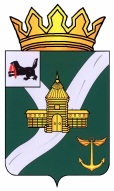 КОНТРОЛЬНО-СЧЕТНАЯ КОМИССИЯУСТЬ-КУТСКОГО МУНИЦИПАЛЬНОГО ОБРАЗОВАНИЯ(КСК УКМО)                                                                 Утвержденораспоряжением председателя                                                                   КСК УКМО                                                                                 от 01.12.2020 № 99-пЗАКЛЮЧЕНИЕ№ 01-70зна проект решения Думы Звезднинского городского поселения «О бюджете Звезднинского муниципального образования на 2021 год и плановый период 2022 и 2023 годов»Заключение Контрольно-счетной комиссии Усть-Кутского муниципального образования (далее - Заключение) на проект решения Думы Звезднинского городского поселения «О бюджете Звезднинского муниципального образования на 2021 год и плановый период 2022 и 2023 годов» (далее – Проект бюджета) подготовлено в соответствии с Бюджетным кодексом Российской Федерации, Положением «О Контрольно-счетной комиссии Усть-Кутского муниципального образования», утвержденным решением Думы УКМО от 30.08.2011 № 42, иными нормативными правовыми актами Российской Федерации, Иркутской области и Усть-Кутского муниципального образования и Звезднинского муниципального образования, на основании поручения председателя Думы Звезднинского городского поселения от 13.11.2020 № 9.Проект бюджета внесен Главой Администрации Звезднинского муниципального образования на рассмотрение Думы Звезднинского городского поселения 13.11.2020 в срок, установленный Положением «О бюджетном процессе Звезднинского муниципального образования», утвержденного Решением Думы Звезднинского городского поселения от 27.08.2014 № 21 «Об утверждении Положения о бюджетном процессе в Ручейском муниципальном образовании» (далее – Положение о бюджетном процессе). Перечень документов и материалов, представленных одновременно с проектом бюджета, соответствуют требованиям статьи 184.2 БК РФ и статьи 18.4 Положения о бюджетном процессе.Бюджет Звезднинского муниципального образования на 2021 и на плановый период 2022-2023 годов сформирован на основании прогноза социально-экономического развития Звезднинского муниципального образования.В соответствии со ст. 173 Бюджетного кодекса РФ, прогноз социально-экономического развития муниципального образования разработан, одобрен Постановлением Администрации Звезднинского городского поселения от 15.10.2020 № 81 «Об одобрении Прогноза социально-экономического развития Звезднинского муниципального образования на 2021 год и на плановый период 2022 и 2023 годов» (далее – Прогноз СЭР).При составлении Прогноза СЭР на 2021-2023 годы учтены основные направления бюджетной политики Звезднинского муниципального образования на 2021 год и на плановый период 2022 и 2023 годы, утверждённые Постановлением Администрации Звезднинского городского поселения от 27.10.2020 № 87 Об основных направлениях бюджетной и налоговой политики Звёзднинского муниципального образования на 2021-2023 годы». На территории Зведнинского муниципального образования действуют такие предприятия как ООО «Усть-Кутские тепловые сети и котельные», занимающиеся предоставлением услуг теплоснабжения, Лесопромышленное предприятие ООО «ИрЛесСтрой», участок ООО «ВСЖД РЖД». Организации социальной сферы – МОУ СОШ п. Звездный, МДОУ д.с №42 УКМО, амбулатория п. Звездный МУЗ Усть-Кутского ЦРБ, КДЦ п. Звездный.Одной из составляющих потребительского рынка является торговля. По состоянию на конец 2020 года в поселке действующими являются 9 объектов розничной торговли: ООО «Надежда+», ООО «Ирида», ООО «СНЛ», ИП Михайлова Т.В., ИП Савиченко Т.В., ИП Константинова Т.Г., ИП Усачева А.П., ИП Гранина Е.П., ИП Горобцова Т.Г. Предлагаемыми товарами являются продукты питания, выпечка хлебобулочных изделий, хозяйственные товары, мебель.Выручка от реализации продукции, работ, услуг за 2020 год составит 64,7 млн. рублей. В 2021 год выручка от реализации продукции, работ, услуг прогнозируется в объеме 65,6 млн. рублей, что на 0,9 млн. рублей, или на 1,4 % выше оценки 2020 года.В 2022 год выручка от реализации продукции, работ, услуг прогнозируется в объеме 66,8млн. рублей, что на 1,2 млн. рублей, или на 1,8 % выше прогноза на 2021 год.В 2023 год выручка от реализации продукции, работ, услуг прогнозируется в объеме 69,2 млн. рублей, что на 2,37 млн. рублей, или на 3,4 % выше прогноза на 2022 год.Согласно пояснительной записке к Прогнозу СЭР среднемесячная фактически начисленная заработная плата в 2018 года составила 27 594,0 рублей, в 2019 году – 29 379,0 рублей, ожидаемая среднемесячная заработная плата в 2020 году увеличится на 2,5 % и составит 30 075,00 рублей.В соответствии с бюджетным законодательством (ст. 169 БК РФ) Проект бюджета Звезднинского муниципального образования на 2021 год и плановый период 2022 и 2023 годов разработан сроком на три года (очередной финансовый год и плановый период). Также учтены ожидаемые параметры исполнения бюджета Звезднинского муниципального образования на 2020 год. В соответствии со статьей 1 Проекта бюджета предлагается утвердить следующие основные характеристики бюджета Звезднинского муниципального образования на 2021 год (далее – местный бюджет):прогнозируемый общий объем доходов в сумме 19 523,8 тыс. рублей, в том числе безвозмездные поступления в сумме 14 048,7 тыс. рублей;общий объем расходов Звезднинского муниципального образования в сумме 19 797,5 тыс. рублей;размер дефицита бюджета в сумме 273,7 тыс. рублей, или 5,0% утвержденного общего годового объема доходов местного бюджета без учета утвержденного объема безвозмездных поступлений (ст. 92.1 БК РФ).Утвердить основные характеристики местного бюджета на плановый период 2022 и 2023 годов:прогнозируемый общий объем доходов местного бюджета на 2022 год в сумме 18 649,2 тыс. рублей, в том числе безвозмездные поступления в сумме 12 948,3 тыс. рублей, на 2023 год в сумме 19 538,8 тыс. рублей, в том числе безвозмездные поступления в сумме 13 707,5 тыс. рублей.общий объем расходов местного бюджета на 2022 год в сумме 18 934,2тыс. рублей, в том числе условно утвержденные расходы в сумме 460,5 тыс. рублей, на 2023 год в сумме 19 830,3 тыс. рублей, в том числе условно утвержденные расходы 965,5 тыс. рублей.размер дефицита бюджета на 2022 год в сумме 285,0 тыс. рублей, или 5,0 % утвержденного общего годового объема доходов местного бюджета без учета утвержденного объема безвозмездных поступлений, на 2023 год в сумме 291,5 тыс. рублей, или 5,0% утвержденного общего годового объема доходов местного бюджета без учета утвержденного объема безвозмездных поступлений.Размер резервного фонда Администрации Звезднинского городского поселения определен статьей 6 Проекта бюджета на 2021-2023 годы в размере 15 тыс. рублей, ежегодно в соответствии со ст. 81 Бюджетного кодекса РФ и не превышает 3%. Статьей 7 Проекта бюджета Звезднинского муниципального образования в соответствии со ст. 179.4 БК РФ предлагается утвердить объем бюджетных ассигнований дорожного фонда Звезднинского муниципального образования на 2021 год в размере 1 285,1 тыс. рублей; на 2022 год –1 347,0 тыс. рублей; на 2023 год – 1 347,0 тыс. рублей.Представленный к утверждению прогноз объема доходов местного бюджета на 2021 год прогнозируется со снижением по отношению к ожидаемому исполнению бюджета в 2020 году на 6 365,4 тыс. рублей или 24,6 % и составит 19 523,8 тыс. рублей, в 2022 году предусматривается снижение объемов доходов по отношению к 2021 году на 4,5 % и составит 18 649,2 тыс. рублей, в 2023 году – прогнозируется рост объема доходов к уровню 2022 года на сумму 889,6тыс. рублей или на 4,8% и составит 19 538,8 тыс. рублей.Согласно пояснительной записке к Проекту бюджета снижение доходов связано с тем, что не учтены доходы из областного бюджета на финансирование муниципальных программ и межбюджетные трансферты из районного бюджета, данные доходы будут корректироваться в течении 2021 финансового года, с внесением изменений в областной бюджет и районный бюджет.Анализ прогнозных поступлений налоговых доходов на 2021 год и плановый период 2022 и 2023 годов показал, что основным источником поступлений доходов в местный бюджет остается налог на доходы физических лиц (более 50,0% от общего объема налоговых и неналоговых платежей).Прогноз поступлений налога на доходы физических лиц в бюджет Звезднинского муниципального образования в 2021 году составит 2 279,3 тыс. руб. (4,7%) к ожидаемым поступлениям 2020 года рост составит в сумме 101,7 тыс. рублей. Удельный вес налога на доходы физических лиц в общем объеме налоговых доходов составит в 2021 году 53,6%. В 2022 году налог на доходы физических лиц прогнозируется выше объема поступлений по отношению к 2021 году на 91,1 тыс. рублей или на 4,0%.В 2023 году рост объема налога предусматривается на 4,0% к уровню 2022 года и составит 2 465,3 тыс. рублей.В 2021 году в Проекте бюджета поселения планируется поступление доходов от акцизов на нефтепродукты в сумме 1 285,1 тыс. рублей. Ожидаемая оценка поступления в 2020 году доходов от уплаты акцизов на дизтопливо, моторные масла для дизельных и карбюраторных (инжекторных) двигателей, автомобильный бензин, прямогонный бензин составит в сумме 1 272,6 тыс. рублей, рост объемов поступления в 2021 году на 12,5 тыс. рублей или на 0,1% к ожидаемому поступлению 2020 года. В 2022-2023 годы прогнозируется поступление акцизов на нефтепродукты в сумме 1 347,0 тыс. рублей ежегодно. Удельный вес в общем объеме налоговых поступлений эти доходы занимают более 30%. В пояснительной записке, к Проекту бюджета, пояснения по увеличению или снижению объемов поступления акцизов на нефтепродукты к уровню 2020 года отсутствуют.В Проекте бюджета, общий объем поступлений налога на имущество физических лиц в бюджет Звезднинского муниципального образования запланирован на 2021 год в сумме 42,0 тыс. рублей (снижение 20,0% к ожидаемым поступлениям 2020 года). Удельный вес налога в общем объеме налоговых поступлений составит 11,3%. В 2022 году прогнозируется поступление в сумме 84,0 тыс. рублей, темп роста к уровню 2021 года составит 200,0%, удельный вес 12,1% в общем объеме налоговых поступлениях. В 2023 году прогноз составит в сумме 87,4 тыс. рублей, темп роста к 2022 году составит 4,0%. Прогноз поступления земельного налога на 2021 год в бюджет Звезднинского муниципального образования предусматривается в сумме 411,9 тыс. рублей в сравнении с ожидаемым поступлением 2020 года (396 тыс. рублей) прогнозируется рост на 15,9 тыс. рублей или на 4,0%. В 2022 году прогнозируется поступление земельного налога в сумме 428,3 тыс. рублей, рост к уровню 2021 года составит 4,0%. В 2023 году в сумме 445,4 тыс. рублей, что по отношению к 2022 году темп роста составит 4,0%. Удельный вес земельного налога в налоговых доходах составляет более 10,2% в течение трех лет.Прогноз государственной пошлины на 2021-2023 годы осуществлен на основе оценки ожидаемого исполнения за 2020 год. На 2021 год и на плановый период 2022 и 2023 годов составляет в сумме 3,0 тыс. рублей ежегодно. Прогноз поступления неналоговых платежей в бюджет Звезднинского муниципального образования осуществлен на основании ожидаемого поступления налогов в 2020 году (1 497,0 тыс. рублей).В 2021 году предусматривается сокращение поступлений в сравнении с ожидаемым исполнением за 2020 год на 43,2 тыс. рублей или 2,9%.На 2022 год прогнозируется рост к уровню 2021 года в сумме 14,4 тыс. рублей или на 1,1% и составят 1 468,2 тыс. рублей, на 2023 год прогноз составляет в сумме 1 483,2 тыс. рублей, что по отношению к уровню 2022 года рост составляет всего 1,0%.Как указано в пояснительной записке, снижение данного вида дохода связано тем, что в 2020 году Администрацией Звезднинского городского поселения получены денежные средства, взысканные по исполнительному листу (задолженность прошлых лет).Наибольший удельный вес в доходах составляют доходы от использования имущества, находящегося в муниципальной собственности. Поступления данных неналоговых платежей планируется получить в 2021 год в сумме 1 201,7 тыс. рублей. В плановом периоде 2022 и 2023 годы в сумме по 1 206,6 тыс. рублей и 1 211,8 тыс. рублей соответственно. Удельный вес в общем объеме неналоговых поступлений эти доходы занимают более 80%. Достаточного пояснения об изменениях поступающих платежей пояснительная записка к Проекту бюджета не содержит.По поступлениям прочих доходов от оказания платных услуг, получателями средств бюджетов поселений прогнозируемый объем на 2021 год составляет 237,1 тыс. рублей, рост на 4,0 % или на 9,1 тыс. рублей к ожидаемым поступлениям 2020 года, на 2022 год предусматриваются поступления в сумме 246,6 тыс. рублей, рост по отношению к 2021 году составляет 9,5 тыс. рублей или 4,0 %, в 2023 году планируются поступления по этому виду доходов в сумме 256,4 тыс. рублей, что выше прогноза 2022 года на 9,8 тыс. рублей или 4,0%. Удельный вес в общем объеме неналоговых поступлений эти доходы занимают более 15%. Прогноз поступлений от штрафов санкций, возмещения ущерба местный бюджет предусмотрен на уровне ожидаемой оценки поступлений в 2020 году на 2021-2023 годы предусмотрен в сумме 15,0 тыс. рублей ежегодно. Удельный вес в общем объеме неналоговых поступлений эти доходы занимают 1,0%. Прогнозируемые в 2021 году безвозмездные поступления составят 14 048,7 тыс. рублей, что на 6 284,3 тыс. рублей или на 72,91 % ниже ожидаемого уровня 2020 года (20 333,0 тыс. рублей). В 2022 году прогнозируется 12 948,3 тыс. рублей, в 2023 году прогноз составит 13 707,5 тыс. рублей. В составе безвозмездных поступлений в Проекте бюджета в 2021 году и плановом периоде 2022-2023 годов учтены:- дотаций на выравнивание бюджетной обеспеченности составляют в 2021 году 13 538,6 тыс. рублей, что выше ожидаемого уровня 2020 года на 1 390,8 тыс. рублей или на 11,4 %, в 2022 году – 12 436,1 тыс. рублей, в 2023 году – 13 187,5 тыс. рублей;- прочие субсидии бюджетам на реализацию мероприятий перечня проектов народных инициатив на 2021-2023 годы запланированы в сумме 200,0 тыс. рублей ежегодно;- субвенции на осуществление первичного воинского учета на территории, где отсутствуют военные комиссариаты на 2021 год в сумме 188,9 тыс. рублей, на 2022 год – 191,0 тыс. рублей, на 2023 год – 198,8 тыс. рублей;- субвенции на осуществление отдельных областных государственных полномочий в сфере водоснабжения и водоотведения по 120,5 тыс. рублей ежегодно; - субвенции на осуществление областного государственного полномочия по определению перечня должностных лиц органов местного самоуправления, уполномоченных составлять протоколы об административных правонарушениях, предусмотренных отдельными законами Иркутской области об административной ответственности по 0,7 тыс. рублей ежегодно. Проектом бюджета предусматриваются расходы Звезднинского муниципального образования в 2021 году в сумме 19 797,5 тыс. рублей, что ниже на 9 068,8 тыс. рублей или на 31,4 % ожидаемой оценки 2020 года. На 2022 год планируется уменьшение объема расходов на 1 323,8 тыс. рублей или на 6,7 % к прогнозируемым показателям 2021 года и составит в сумме 18 473,7 тыс. рублей. На 2023 год предусматривается рост по общему объему расходов на 391,1 тыс. рублей или 2,1 % к уровню 2022 года и составит в сумме 18 864,8 тыс. рублей.Снижение расходов по подразделам связано, в основном, с началом формирования бюджета и не включением в расходную часть ожидаемых доходов из областного бюджета, которые, как и в предыдущие годы, найдут свое отражение в течение 2021 года.Раздел 0100 «Общегосударственные вопросы» аккумулирует расходы на общегосударственные вопросы. Удельный вес объемов бюджетных ассигнований по разделу 0106 в общих расходах составляет от 43,5%, 48,0%, 47,5% соответственно по годам.По подразделу 0102 «Функционирование высшего должностного лица субъекта Российской Федерации и муниципального образования» предусмотрено бюджетных ассигнований на осуществления полномочий (функций) главы поселения в 2021 году в сумме 1 340,6 тыс. рублей, что ниже ожидаемого исполнения 2020 года на 10,0 тыс. рублей или на 0,7 %, в 2022-2023 годах расходы запланированы на уровне 2021 года. По подразделу 0104 «Функционирование Правительства Российской Федерации, высших исполнительных органов государственной власти субъектов Российской Федерации, местных администраций» Проектом бюджета на содержание и обеспечение деятельности Администрации Звезднинского городского поселения в 2021 году предусмотрено бюджетных ассигнований в сумме 6 781,4 тыс. рублей, что ниже ожидаемых расходов 2020 года на 3 147,5 тыс. рублей или на 31,7 %, в 2022 году в сумме 6 702,7 тыс. рублей, что ниже аналогичных расходов 2021 года на 78,7 тыс. рублей или на 1,2 %, в 2023 году запланирован с ростом к предыдущему году на 441,3 тыс. рублей или 6,6% в сумме 7 144,0 тыс. рублей. Согласно Пояснительной записке по данному подразделу запланированы расходы по выплате заработной платы сотрудников Администрации Звезднинского городского поселения с начислениями на нее, оплата услуг связи, оплата электроснабжения, приобретение основных средств (мебель), расходные и хозяйственные материалы, оплата налогов (транспортного и земельного). Причины снижения расходов в пояснительной записке к Проекту бюджета не указаны.КСК отмечает, что на первоначальном этапе планирования местного бюджета не в полном объеме предусматриваются бюджетные ассигнования на заработную плату с начислениями на ее, расходы на оплату коммунальных услуг в связи с недостающим объемом собственных доходов. В пояснительной записке указана только потребность бюджетных ассигнований на 2021 год на выплату заработной платы с начислениями на нее – 6 379,8 тыс. рублей.По подразделу 0106 «Обеспечение деятельности финансовых, налоговых и таможенных органов и органов финансового (финансово-бюджетного) надзора» планируются расходы на исполнение переданных полномочий КСК УКМО в соответствии с соглашением по осуществлению внешнего муниципального финансового контроля в 2021-2023 годы сумме - 45,6 тыс. рублей ежегодно и на исполнение полномочий по осуществлению внутреннего муниципального финансового контроля в 2021-2023 годы в сумме 64,3 тыс. рублей ежегодно.Подразделу 0113 «Другие общегосударственные вопросы» предусмотрены на 2021-2023 годы в сумме 352,3 тыс. рублей ежегодно. КСК УКМО отмечает, что субвенции на осуществление областного государственного полномочия по определению перечня должностных лиц органов местного самоуправления, уполномоченных составлять протоколы об административных правонарушениях, предусмотренных отдельными законами Иркутской области об административной ответственности, Проектом бюджета запланированы с нарушением Приказа министерства финансов Иркутской области от 11.12.2019 N 73н-мпр (ред. от 20.10.2020) «Об утверждении Порядка применения бюджетной классификации Российской Федерации в части, относящейся к областному бюджету, бюджету Территориального фонда обязательного медицинского страхования Иркутской области», согласно которому код целевой статьи расходов следует указать 90А0173150. (в проекте бюджета КЦСР 90А0073150).0200 «Национальная оборона» подразделу 0203 «Мобилизационная и вневойсковая подготовка». Объем расходов на осуществление полномочий по первичному воинскому учету на территориях, где отсутствуют военные комиссариаты, запланирован на 2021 год в сумме 188,9 тыс. рублей, на 2022 год – 191,0 тыс. рублей, на 2022 год – 198,8 тыс. рублей.Расходы по разделу 03 «Национальная безопасность и правоохранительная деятельность» по подразделу 0309 «Защита населения и территорий от чрезвычайных ситуаций природного и техногенного характера, гражданская оборона». Согласно оценки ожидаемого исполнения бюджета 2020 года расходы по данному разделу предусмотрены на сумму 1 092,4 тыс. рублей. Проектом бюджета предусматривается расходы местного бюджета в 2021 году в сумме 543,1 тыс. рублей, в 2022 – 2023 годы – 272,7 тыс. рублей ежегодно, уменьшение составит на 49,8 %, или на 270,4 тыс. рублей уровню к 2021 года. Снижение по отношению к ожидаемой оценке 2020 года объясняется тем, что в рамках муниципальной программы «Организация и осуществление мероприятий по гражданской обороне, защите населения и территории Звезднинского городского поселения от чрезвычайных ситуаций природного и техногенного характера на очередной финансовый год 2020 и на плановый период 2021-2022 годы», утвержденной Постановлением Администрации Звезднинского городского поселения от 15.01.2020 №2 (далее – Программа) в 2020 году приобретена и установлена автоматизированная система централизованного оповещения, стоимостью 770,0 тыс. рублей. В дальнейшем будет осуществляться только ее обслуживание. КСК УКМО, отмечает, что в паспорте Программы в разделе «Объемы и источники финансирования Программы» объем финансирования на 2021 и 2022 годы не предусмотрен, тогда как в Проекте бюджета на 2021 год запланированы бюджетные ассигнования в объёме 270,4 тыс. рублей.Бюджетные ассигнования местного бюджета по разделу 0400 «Национальная экономика» предусмотрены в 2021 году в сумме 1 405,6 тыс. рублей, что на 2 690,6 тыс. рублей или на 65,7 % ниже ожидаемых расходов за 2020 год. В 2022 -2023 годы запланированы расходы в сумме 1 467,5 тыс. рублей на каждый год, что выше расходов 2021 года на 4,4 %. Удельный вес объемов бюджетных ассигнований по разделу 0400 в общих расходах составляет от 7,1%, 7,9%, 7,8% соответственно по годам.По подразделу 0409 «Дорожное хозяйство (дорожные фонды)» предусмотрены расходы по дорожному фонду на 2021 год в сумме 1 285,1 тыс. рублей, что ниже ожидаемой оценки 2020 года на 2 644,9 тыс. рублей или на 67,3%, на 2022-2023 годы – в сумме 1 347,0 тыс. рублей ежегодно. Как отмечено в пояснительной записке, планируется проведение текущего ремонт муниципальных дорог и их содержание (грейдирование). Причин снижения расходов пояснительная записка к Проекту бюджета не раскрывает.Бюджетные ассигнования местного бюджета по разделу 0500 «Жилищно-коммунальное хозяйство» предусмотрены в 2021 году в сумме 3 780,7 тыс. рублей, что ниже ожидаемого исполнения за 2020 год на 482,9 тыс. рублей. В 2022 -2023 годы запланированы расходы в сумме 2 359,9 тыс. рублей и 2 612,4 тыс. рублей соответственно. Удельный вес объемов бюджетных ассигнований по разделу 0500 в общих расходах составляет 19,8%, 12,8%, 13,8% соответственно по годам. Достаточных пояснений об изменении прогнозируемых показателей Пояснительная записка не содержитПроектом бюджета объем бюджетных ассигнований по разделу 0700 «Образование» предусмотрен в 2021 год – 113,9 тыс. рублей, что ниже ожидаемой оценки за 2020 год на 122,1 тыс. рублей или 51,7 %, в 2022-2023 годы запланированы расходы на уровне 2021 года. Удельный вес объемов бюджетных ассигнований по разделу 0700 в общих расходах составляет от 0,6% ежегодно.По подразделу 0705 «Профессиональная подготовка, переподготовка и повышение квалификации» предусмотрены ассигнования с незначительным ростом по отношению к 2020 году, на оплату профессиональной переподготовки и повышение квалификации сотрудников Администрации и работников культуры в сумме 63,9 тыс. рублей.По подразделу 0707 «Молодежная политика и оздоровление детей» предусмотрен на 2021-2023 годы в сумме 50,0 тыс. рублей с уменьшением к текущему году на сумму 123,9 тыс. рублей. Как отмечено в пояснительной записке по подразделу учтены расходы на проведение спартакиады и других спортивных мероприятий.Пояснительная записка к Проекту бюджета не содержит информации (пояснений) о снижения расходов относительно ожидаемой оценки 2020 года.Бюджетные ассигнования на финансирование раздела 0800 «Культура и кинематография» подраздела 0801 «Культура» на 2021 год запланированы в объеме 5 156,1 тыс. рублей, что ниже ожидаемого исполнения 2020 года на 1 962,6 тыс. рублей или 27,6%.На 2022 год предусматривается незначительный рост объемов финансирования к уровню 2021 года на 0,7 % и составит 5 190,9 тыс. рублей, на 2023 год в сумме 5 227,7 тыс. рублей рост составит 0,7 % к уровню 2022 года. КСК УКМО отмечает, что на первоначальном этапе планирования местного бюджета не в полном объеме предусматриваются бюджетные ассигнования на заработную плату с начислениями на ее. В течении 2021 г Администрация Звезднинского городского поселения будет обращаться с просьбой о выделении дополнительных средств из районного бюджета в Администрацию Усть-Кутского муниципального образования.В Звезднинском муниципальном образовании разработаны четыре муниципальные программы, действующие в 2021 году и плановом периоде 2022-2023 годов.Экспертиза планируемых расходов на реализацию мероприятий муниципальных программ показала, что по трем муниципальным программам в связи с недостаточностью собственных доходов, бюджетные ассигнования на реализацию мероприятий не предусмотрены Проектом бюджета.КСК УКМО отмечает, в соответствии со 179 Бюджетного кодекса РФ муниципальные программы утверждаются местной администрацией муниципального образования, и реализуются, начиная с очередного финансового года и ежегодно проводится оценка эффективности ее реализации, а также муниципальные программы подлежат приведению в соответствие с законом (решением) о бюджете не позднее трех месяцев со дня вступления его в силу.Кроме того, наименование муниципальной программы «Организация и осуществление мероприятий по гражданской обороне, защите населения и территории Звезднинского городского поселения от чрезвычайных ситуаций природного и техногенного характера на очередной финансовый год 2020 и на плановый период 2021-2022 годы», является некорректным и недопустимым.Проектом решения Думы предлагается утвердить размер дефицита бюджета Звезднинского муниципального образования в 2021 году в сумме 273,7 тыс. рублей, в 2022 году – 285,0 тыс. рублей, в 2023 году – 291,5 тыс. рублей с учетом соблюдения ограничений, установленных ст.92.1 Бюджетного кодекса РФ. В соответствии со статьей 107 Бюджетного кодекса РФ Проектом решения Думы верхний предел муниципального долга Звезднинского муниципального образования при установленных параметрах бюджета предлагается утвердить в размере: по состоянию на 1 января 2022 года – 273,7 тыс. рублей;по состоянию на 1 января 2023 года – 558,7 тыс. рублей;по состоянию на 1 января 2024 года – 850,2 тыс. рублей. КСК УКМО отмечает, что в тексте Проекта решения Думы статьей 3 предлагается «Установить, что прогнозируемые доходы местного бюджета на 2020 год и на плановый период 2022 и 2023 годов…», допущена опечатка в годах.В приложении № 6 к Проекту решения также допущена опечатка в годах.В приложениях № 7,8,9,14,15 к Проекту бюджета, следует внести изменения в части наименования муниципальной программы. В рамках проведения экспертизы местного бюджета произведен запрос выписки из ЕГРЮЛ и Устава Звезднинского муниципального образования, в которых указано полное наименование юридического лица – Администрация Звезднинского городского поселения Усть-Кутского муниципального района Иркутской области (сокращенное – Администрация Звезднинского городского поселения), однако в представленных нормативных-правовых актах, постановлениях об утверждении муниципальных программ и в тексте Проекта решения и приложениях к проекту решению указано наименование (Администрация Звезднинского муниципального образования). КСК УКМО отмечает, что наименование юридического лица необходимо указывать в соответствии с выпиской из ЕГРЮЛ, Уставом.По итогам проведенной экспертизы Контрольно-счетная комиссия Усть-Кутского муниципального образования делает вывод, что проект решения Думы Звезднинского городского поселения «О бюджете Звезднинского муниципального образования на 2021 год и плановый период 2022 и 2023 годов», в целом, соответствует бюджетному законодательству Российской Федерации и может быть рекомендован к рассмотрению после устранения замечаний, указанных в настоящем заключении.Пояснительная записка на 18 листах прилагается.Инспектор КСК УКМО                                                                     Е.В. Мокрецова